ПРОЕКТ                                                                                                                                                                               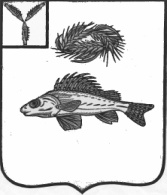 ЕРШОВСКИЙ МУНИЦИПАЛЬНЫЙ РАЙОНСАРАТОВСКОЙ ОБЛАСТИРАЙОННОЕ  СОБРАНИЕРЕШЕНИЕот                     года № 
Об утверждении  проекта планировки территории с проектом межевания территории          В соответствии с Градостроительным кодексом Российской Федерации, Уставом Ершовского муниципального района, на основании результатов Публичных слушаний, проведённых 22 ноября 2017 года, согласно постановления главы Ершовского муниципального района от 19 октября 2017 года №2, районное Собрание РЕШИЛО:          1. Утвердить  проект планировки территории с проектом межевания территории по объекту «Обустройство скважины №10 Коптевского месторождения» согласно приложению 1.          2. Настоящее решение вступает в силу со дня его опубликования (размещения) на официальном сайте районного Собрания Ершовского муниципального района в сети Интернет в разделе «Районное Собрание». Глава Ершовского муниципального района                                       В.П.Бурлаков